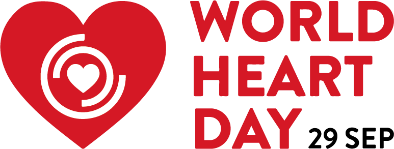 疫情之下，心脏健康再添新挑战2020 年 9 月 29 日，日内瓦—— 在2020年世界心脏日当天，世界心脏联盟（WHF）发布警告称，新冠肺炎疫情的蔓延给心脏健康带来新一轮挑战。造成这一现象的主要因素有三个。首先，感染新冠病毒的心血管疾病患者发展为重症和死亡的风险最高。其次，无心血管病史的健康人群在感染病毒后，其心脏也有可能受到不利影响，进而导致长期损害。最后，对病毒的恐惧导致前往医院接受常规和紧急护理的心血管疾病患者急剧减少。 2020年世界心脏日不同于往年。在整个社会面临新冠肺炎疫情挑战，并遭受随之而来的身体、情感创伤和经济损失之际，公共卫生是一个关乎国计民生的重大问题。今年，已有约 100 万人因新冠病毒而丧生。2017 年，估计有 1780 万人死于心血管疾病。因害怕感染病毒而不敢前往医院诊治，会导致患者健康遭受进一步损害。WHF 一贯不变的宗旨是团结全球卫生界，共同抗击心血管疾病。今年，我们呼吁个人、社群和政府，“用心”为世界、为所爱之人和我们自己做出更好的选择。“用心”这一呼吁要求我们运用头脑、影响力和同情心，共同抗击当今世界的头号杀手——心血管疾病。鉴于当下的形势，WHF 还迫切呼吁大家对一线医护人员予以尊重、关爱和保护。   WHF 主席 Karen Sliwa 教授说道：“在这个艰难的时期，我们必须特别关注那些更有可能感染新冠肺炎并发症的人，并更好地了解病毒对健康心脏的影响。新冠肺炎使我们面临挑战，心血管疾病患者成为感染高发人群，而潜在患者出于恐惧，拒绝前往医院求医，尽管治疗对于维持心脏健康是必不可缺的。心脏和整个心血管系统都处于危险之中，我们需要立即采取行动。几十年来，全世界还没有发生过如此大规模的全球性事件——如今，我们可以利用这个独特的时机团结起来，调动我们的技能，一起用心行动。”心血管疾病的致病因素众多：从吸烟到糖尿病、高血压、肥胖和空气污染，不一而足。为应对这些问题，WHF 不仅呼吁个人改变其行为，还呼吁整个社会采取行动。公平是 WHF 的核心宗旨，因此，让所有人都能负担得起并顺利获取医疗保健、健康的食品和健康的生活方式，是我们的重要关切。对不健康的产品进行监管，以及创造健康的环境，是通过政府和社群解决这类问题的实例。  WHF 对心血管疾病和新冠病毒肺炎的全球研究为了更好地了解心血管疾病与新冠病毒之间的关系，WHF 开展了一项全球研究，旨在更好地了解心血管疾病结果，并确定哪些心血管危险因素 与新冠肺炎确诊患者的严重并发症和死亡有关。这项研究已经在阿根廷、波斯尼亚、黑塞哥维那、巴西、加纳、印度、伊朗、日本、肯尼亚、尼日利亚、巴基斯坦、葡萄牙、南非和苏丹展开。预计将于 2020 年底公布初步数据，并在 2021 年进行全面分析。目前，世界各地的很多医院已着手准备为这项研究招募患者，在未来几个月里，更多的国家和地区将加入这项研究。“World’s Most Urgent Heart-to-Heart”——关于行为和社会变革的专题议程在此次世界心脏日，WHF 还将发起“World’s Most Urgent Heart-to-Heart”活动，通过一系列辩论，探讨如何推动个人行为和社会变革以战胜心血管疾病。对许多人来说，心血管疾病的预防主要在于行为的改变。然而，要改变个人和社会行为从而实现长久的变革，绝非易事。辩论会将邀请来自多个学科的专家参与，通过集思广益，共同探求行为改变的触发因素和障碍，及其在整个社会中的体现方式。第一场专家讨论会将于2020年9月29日以在线直播的方式举行，未来一年内，还将召开多场专家讨论会。 如想参加 9 月 29 日（星期二）欧洲中部时间下午 3:00 举行的 WHF “World’s Most Urgent Heart-to-Heart”专题议程的首场直播辩论会，请点击此处注册：https://crm.world-heart-federation.org/civicrm/event/register?reset=1&id=7；您也可通过关注 @worldheartfed 或点击 https://twitter.com/worldheartfed 在 Twitter 上观看。参与世界心脏日活动鉴于新冠肺炎疫情对于社交集会的限制，今年 WHF 将把世界心脏日的大部分活动转移到网络上举行。要了解更多信息并参与其中，请访问 http://worldheartday.org。# # #关于世界心脏日每年 9 月 29 日为世界心脏日，共同其目的是提高人们对于心血管疾病 (CVD) 这一全球头号致命疾病的认识，并动员国际社会采取防治措施。这是一项全球倡议，个人、政府和整个心脏病社群将共同参加一些有趣的活动，加强公众科普教育，并倡导普及心血管疾病的预防、检测和治疗。更多详细信息，请访问 http://worldheartday.org。 关于新冠肺炎研究及其参与 WHF 对新冠病毒肺炎和心血管疾病 (CVD) 的研究于今年早些时候启动，旨在目的是更好地了解新冠病毒肺炎和 CVD 之间的关联。WHF 邀请其会员单位 找出各自国家治疗新冠肺炎患者的医院或其他医疗设施（招募中心）并为其提供支持。这是一项全球的前瞻性群组研究，每个参与中心正在招募 50 至 200 例新冠肺炎连续患者。WHF对参与研究的医疗机构的数量不加限制。如欲了解更多信息，请联系 Lana Raspail：lana.raspail@worldheart.org。关于世界心脏联合会世界心脏联盟世界心脏联盟 (WHF) 是代表全球心血管疾病社群的伞状组织，它将患者、医疗和科研群体紧密地联系在一起。WHF 对有关政策的制定施加具有影响力，并积极宣传相关知识，为全人类的心血管健康献策献力。本着让每一个人拥有健康心脏的愿景，WHF 致力联络心血管疾病社群，将科研成果转化为防治政策，并大力提倡信息与知识交流。有关更多详细信息，请访问 https://www.world-heart-federation.org。 媒体联系人Borjana Pervan
Communications Director
World Heart Federation
Borjana.pervan@worldheart.org 